   от 28 декабря  2023 г.   №98Об определении гарантирующего поставщикапо водоснабжению и водоотведениюСемисолинского сельского поселения         В соответствии с пунктом 1,2,3, статьи 12 Федерального закона Российской Федерации от 07.12.2011 г. №416-ФЗ «О водоснабжении и водоотведении»   п о с т а н о в л я ю: На территории Семисолинского сельского поселения  Моркинского муниципального района Республики Марий Эл определить гарантирующим поставщиком на центральных системах водоснабжения  и водоотведения  Общество   с ограниченной ответственностью «Моркинская жилищная компания».Признать утратившим силу постановление Семисолинской сельской администрации №87 от 29.12.2020 года «Об определении гарантирующего поставщика по водоснабжению и водоотведению Семисолинского сельского поселения».Обнародовать настоящее постановление в установленном законом порядке. Контроль по исполнению настоящего постановления  оставляю за собой.Глава Семисолинскойсельской  администрации                                                В.В.КонстантиновРОССИЙ ФЕДЕРАЦИЙМАРИЙ ЭЛ РЕСПУБЛИКАМОРКО МУНИЦИПАЛЬНЫЙ РАЙОНСЕМИСОЛА  ЯЛЫСЕАДМИНИСТРАЦИЙПУНЧАЛ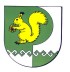 РОССИЙСКАЯ ФЕДЕРАЦИЯРЕСПУБЛИКА МАРИЙ ЭЛМОРКИНСКИЙМУНИЦИПАЛЬНЫЙ РАЙОН СЕМИСОЛИНСКАЯ СЕЛЬСКАЯ АДМИНИСТРАЦИЯПОСТАНОВЛЕНИЕ